Положение о порядке проведениятеоретической олимпиады по музыкальной литературе«В мире музыки»Цель: контроль и оценка качества усвоения программных требований по предметам учебного плана «Музыкальная литература» и «Слушание музыки» в режиме дистанционного обучения.Задачи:повышение качества обученности методом разнообразия и совершенствования дистанционных форм и видов учебной деятельности;мотивирование учащихся к изучению истории и теории музыки, стимулировать их творческую активность;выявление и повышение интереса к предметам музыкально-теоретического цикла;совершенствование методов учебной  работы по предмету «Музыкальная литература» и «Слушание музыки».Участники. В олимпиаде принимают участие все учащиеся Детской музыкальной школы 3-7(8) классов, без исключения. Участие в олимпиаде приравнивается к выполнению контрольной работы, оценивается по пятибалльной системе с занесением в классный журнал, при этом отказ от участия оценивается как «1».Условия участия в олимпиаде.Участникам необходимо иметь доступ к сети Интернет и действующий адрес электронной почты. Если домашний доступ к сети невозможен, школа предоставляет доступ в интернет по предварительной договоренности.Алгоритм участия:- Зайти на официальный сайт школы http://dmschool-tulun.pravorg.ru- В разделе «Задания для учащихся» найти заголовок Олимпиада «В мире музыки», кликнуть на него, ответить на вопросы в формате Word.- Ответы отправить письмом со своей электронной почты на электронный адрес antuanetta79@mail.ru. -    Ответы принимаются с 01.11.2020г. по 30.11.2020г. включительно до 17.00 часов. Порядок определения победителей.Оценивание работ проводится с 01.12.2020г. по 12.12.2020г. Все участники получают оценку по пятибалльной системе – от «1» до «5+».Победители олимпиады, получившие оценки от «4-» до «5+», присваивается звание лауреата I, II, III степени, дипломантам, вручаются Дипломы.Результаты олимпиады и Дипломы будут отправлены на электронную почту всем участникам (или вручены на уроках музыкальной литературы, слушания музыки), а так же размещены на официальном сайте школы.Контактная информация:Преподаватель Чернышева Анна Борисовна Телефон: 8-902-764-20-04 (WhatsApp, Viber), 8-914-937-91-28E-mail: antuanetta79@mail.ru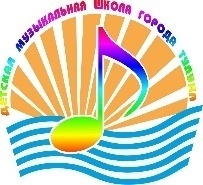 МУНИЦИПАЛЬНОЕ БЮДЖЕТНОЕ УЧРЕЖДЕНИЕ ДОПОЛНИТЕЛЬНОГО ОБРАЗОВАНИЯ ГОРОДА ТУЛУНА«ДЕТСКАЯ МУЗЫКАЛЬНАЯ ШКОЛА»